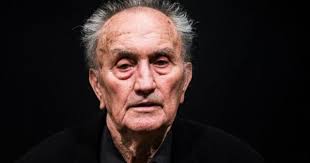   Tornai József Beszélgetek magammalNövekedés és elhullás:ezt átkozod folyton, pajtás,mint nagy teremtésrontást. Pedig a lepke is lehull,orchidea elkomorul,a földgolyó se örök úr.Ezer milliárd viruláskorszakát váltja halál-nász,le-föl zuhanfa, pajtás.Csak a Föld, kérded, az pusztul?Naprendszerekbe is belefúra féreg láthatatlanul.A kozmosz éppúgy áldozat,mint eltaposott bogarak,még az űr, az sem marad.Nincs semmi, de az óriásvilágegyetemek mástnem árulnak el, pajtás.Törvénynek gondolod, pedigformáját nem találod itt,hol csillag, sejt, sakál lakik.És dzsungelek és madarakbujálkodnak a Nap alatt.De holnap? Holnap szurok lesz a Nap.Ám egy szikra öledbe ég,és szétszaladnak a csibék,és semmi lesz a semmiség,helyébe kárászraj tolul:nem szabad élni haláltalanul,hogy én itt fönt, te meg alul,terem a rög új érző lényeket,cserélik egymást a szerelmesek,holnap te én, én meg te leszek.			Tekintet, 2014/5, szeptember – október 